Name                                                 manahil khanID                                                        14525Dep                                                    BSCSSubject                                       Data communication (lab)Semester                                         4thQ1:Diagram:CLI of router (0 ):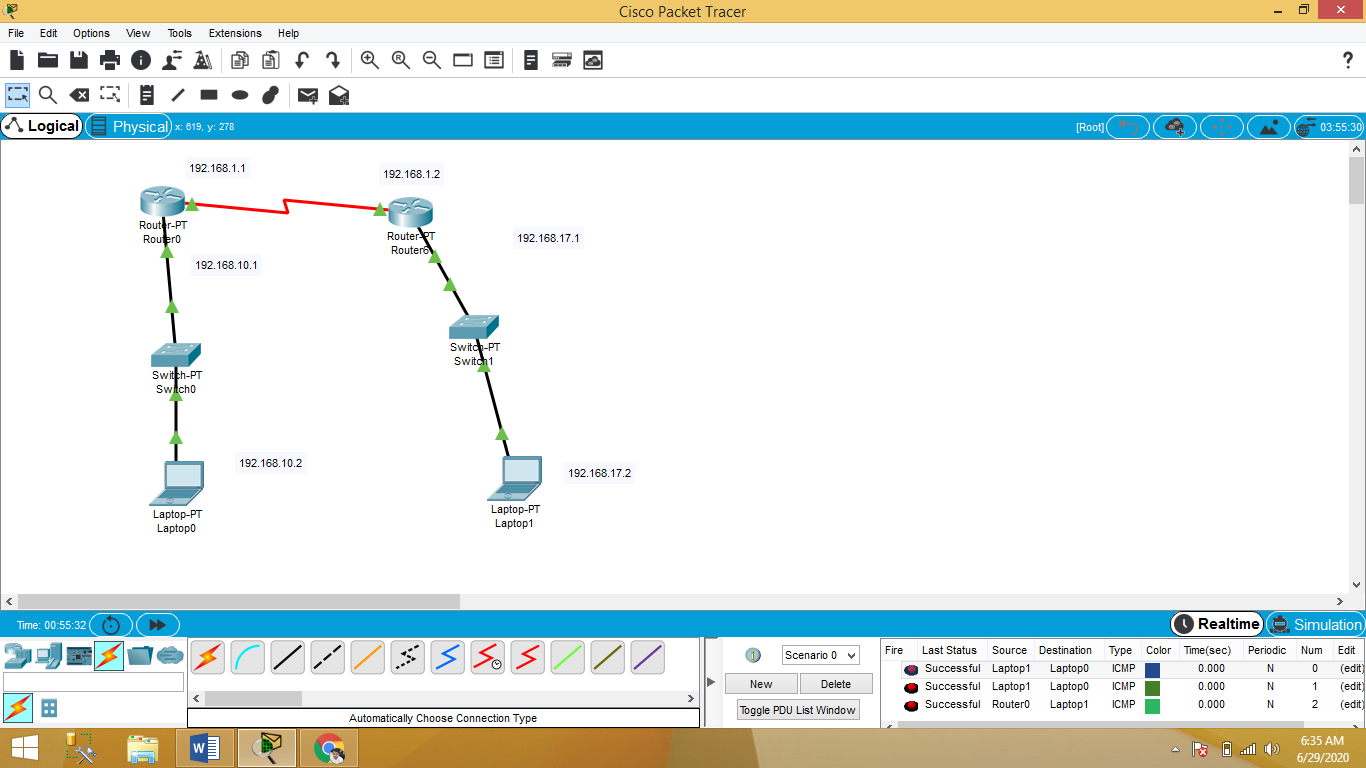 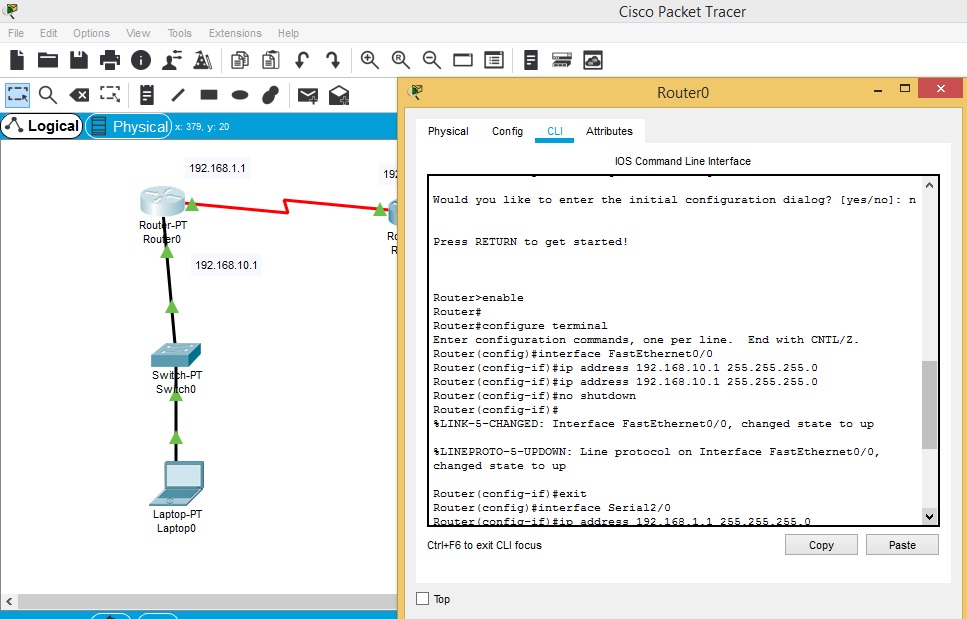 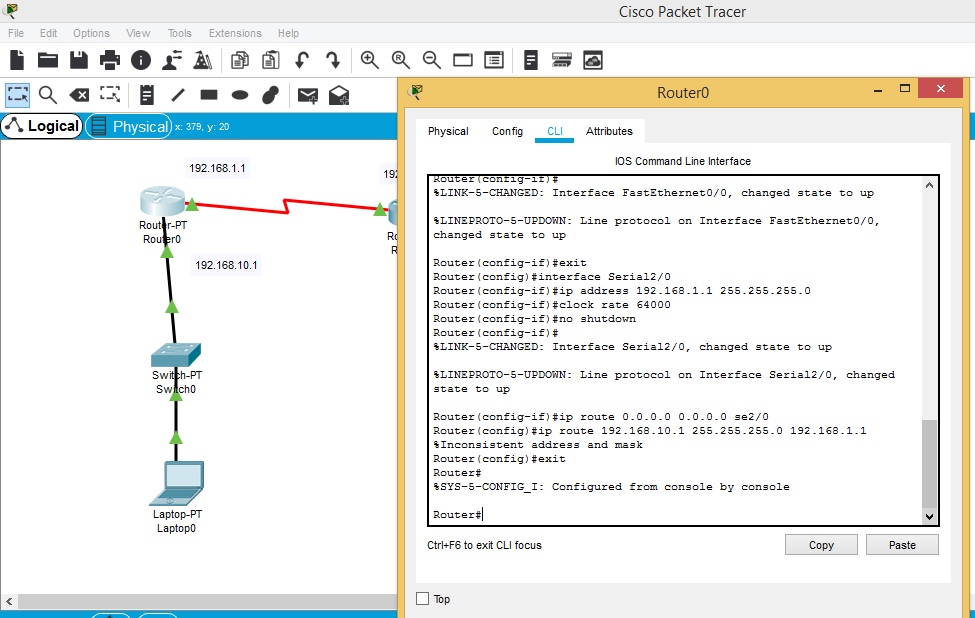 CLI router 2: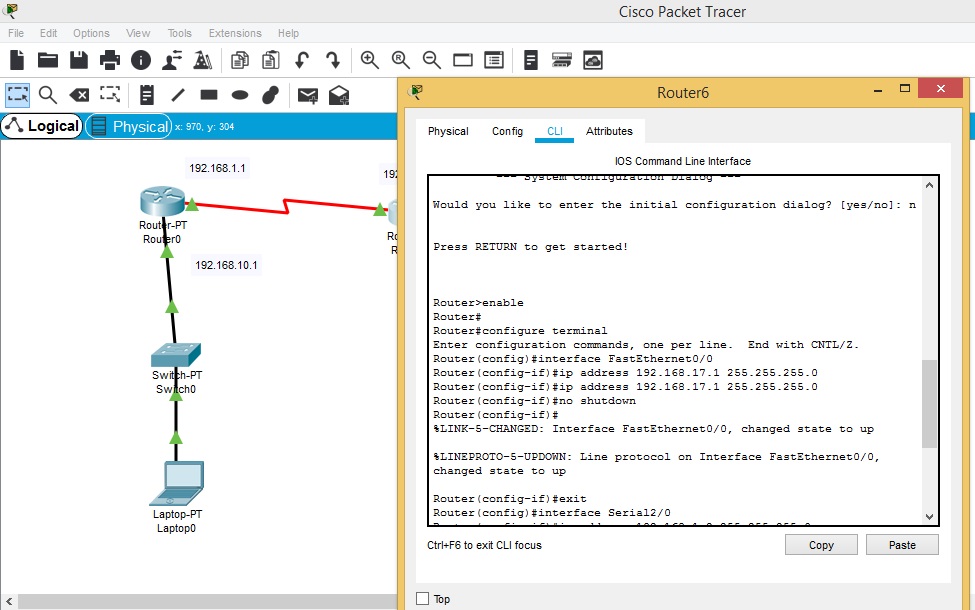 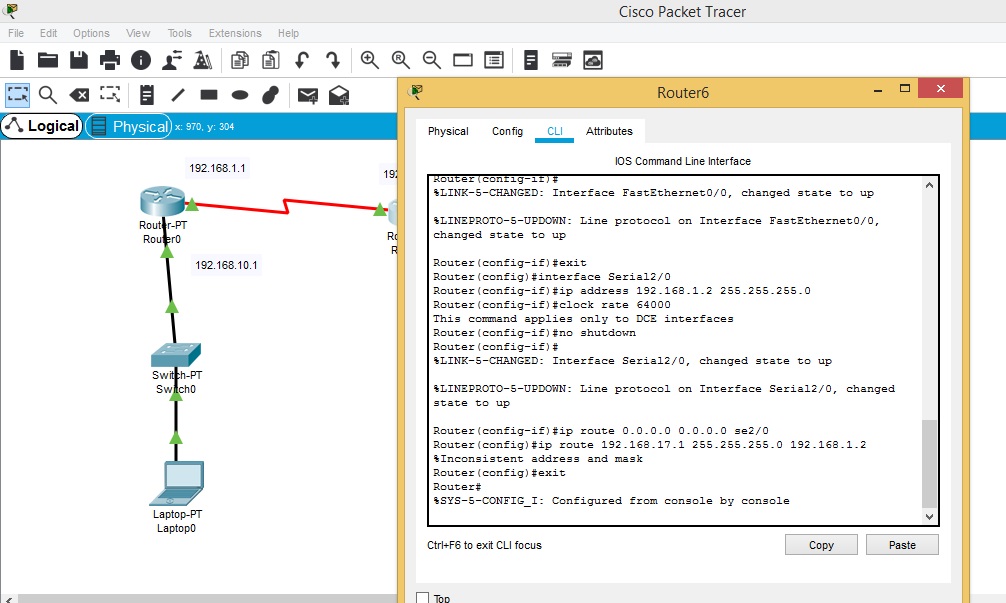 IP Address of laptop 0: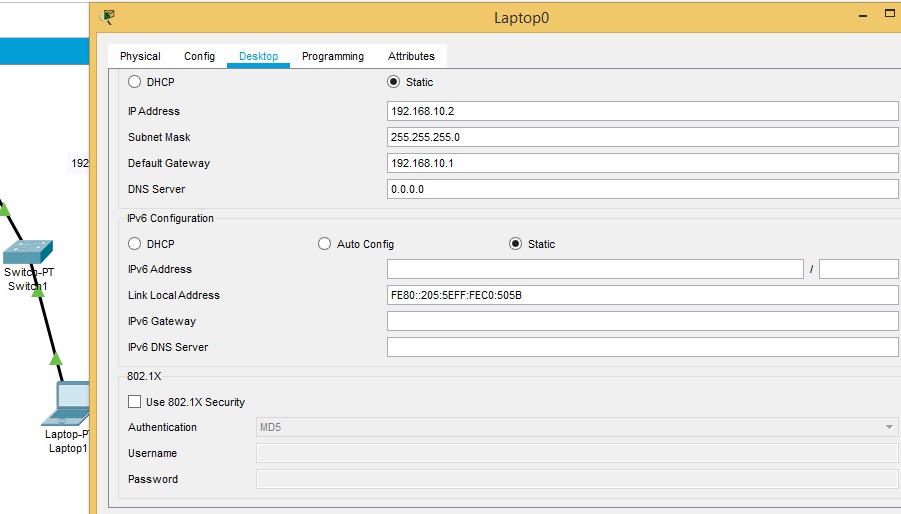 IP address of laptop 1: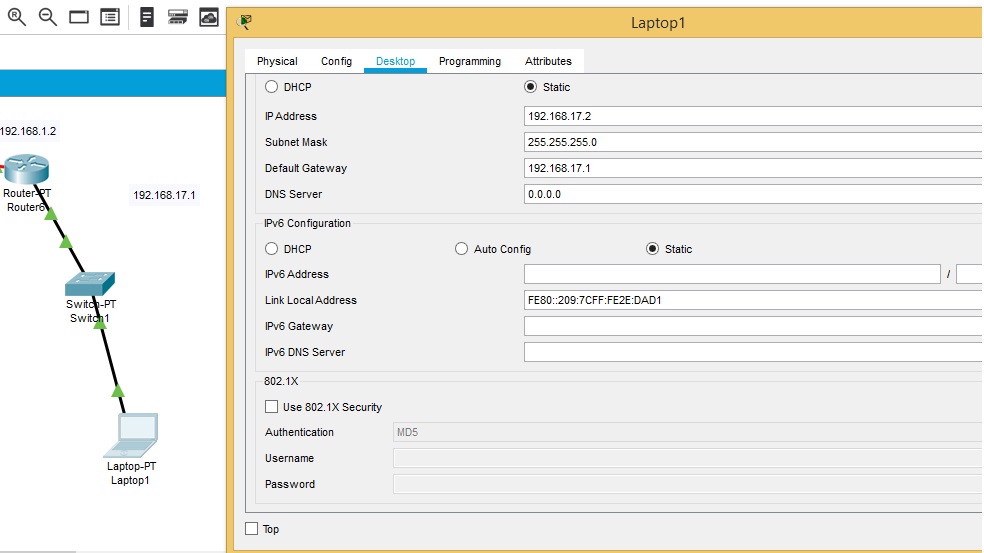 RESULT: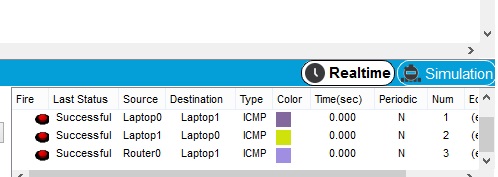 Q2:Diagram: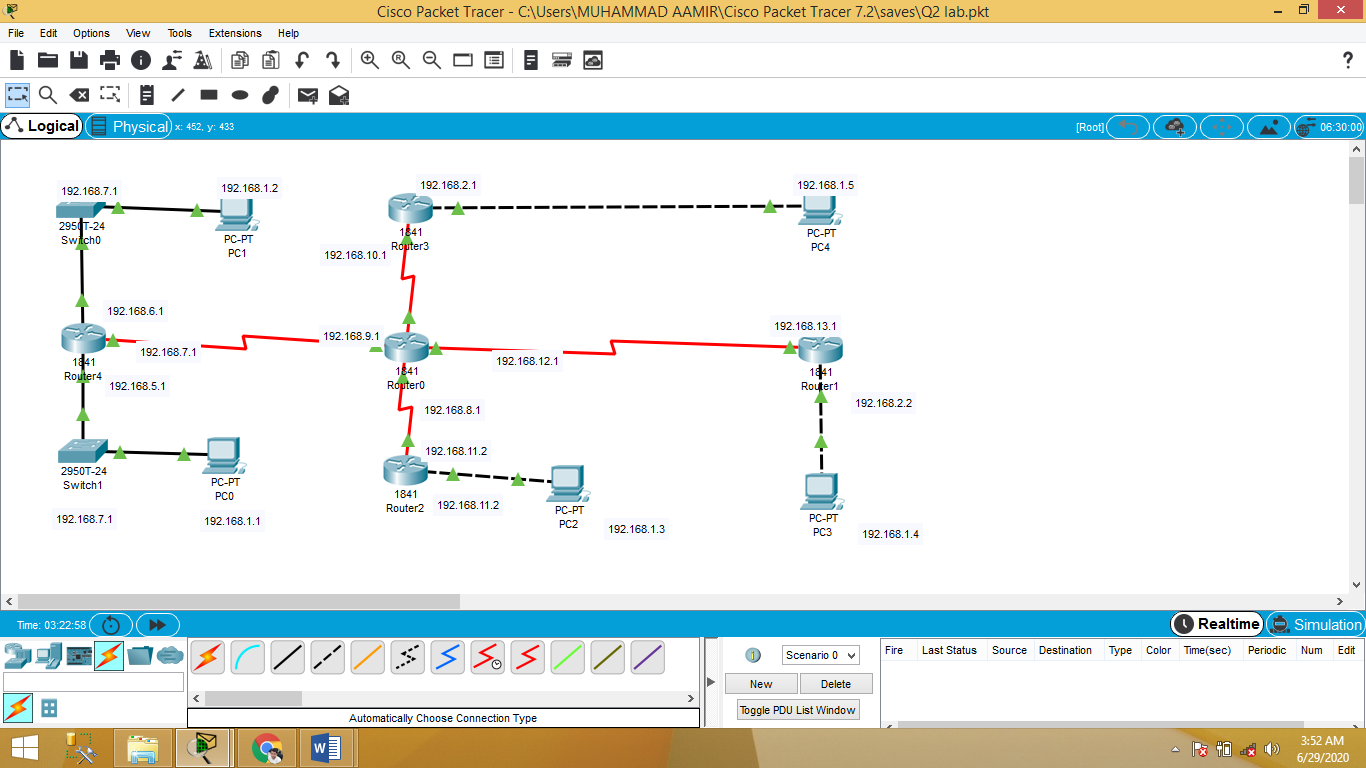 CLI router 0: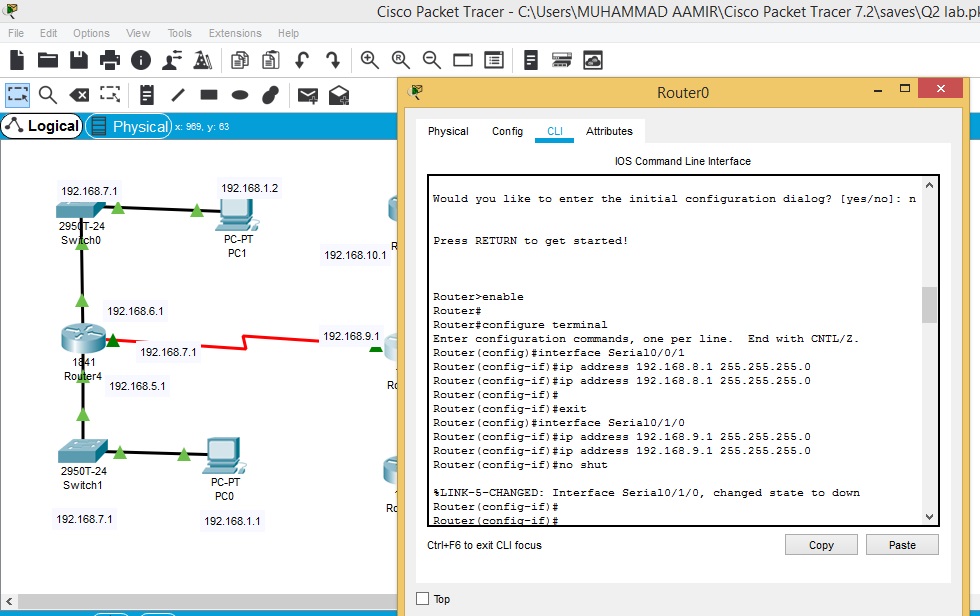 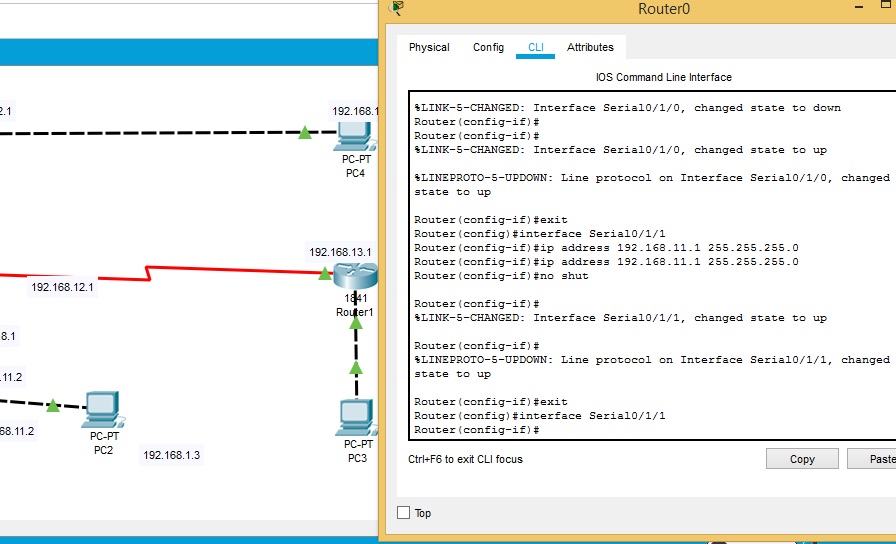 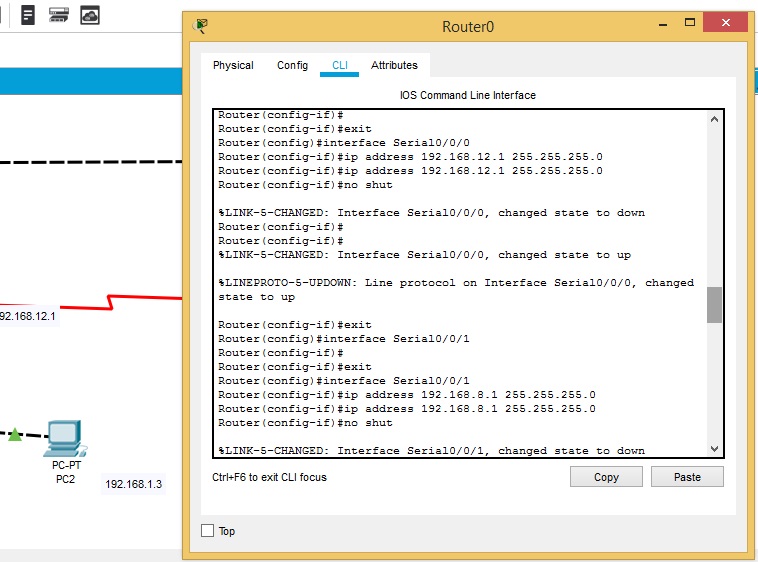 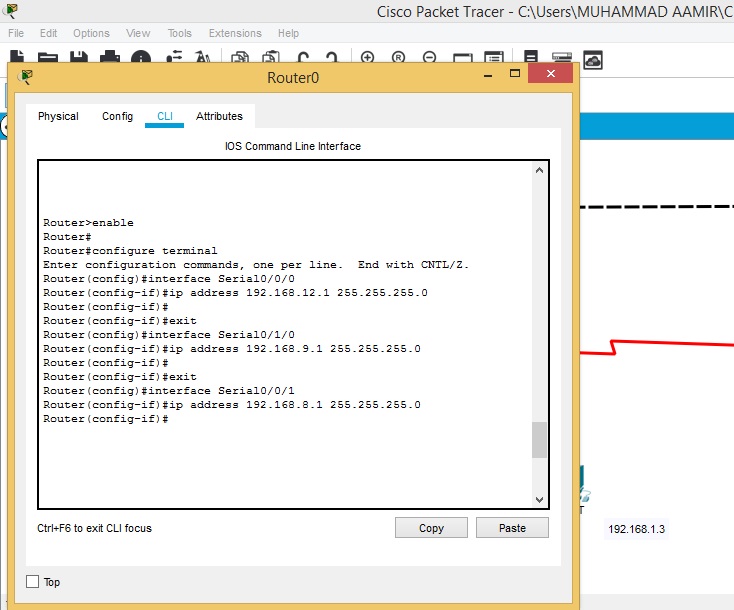 CLI router 1: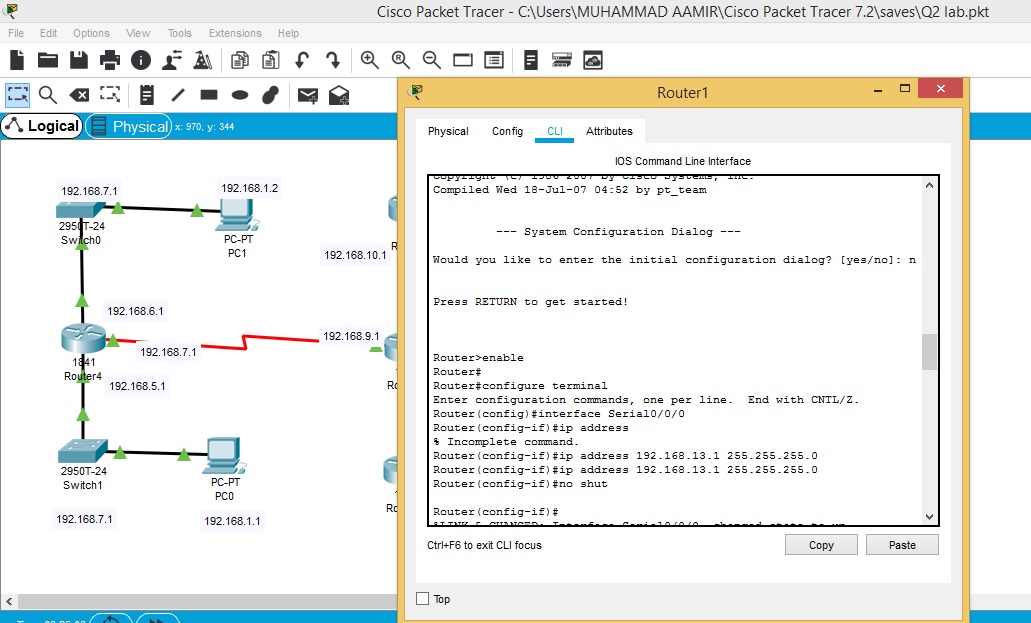 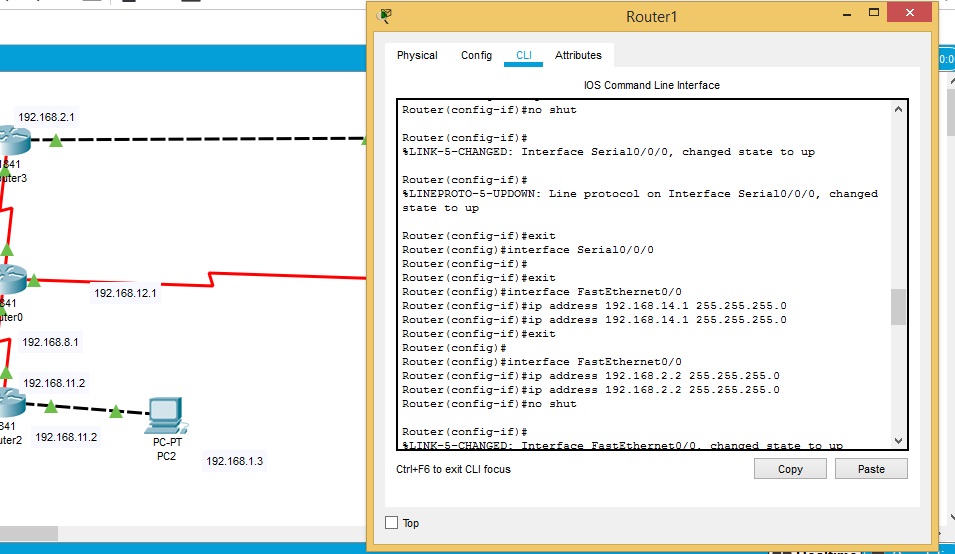 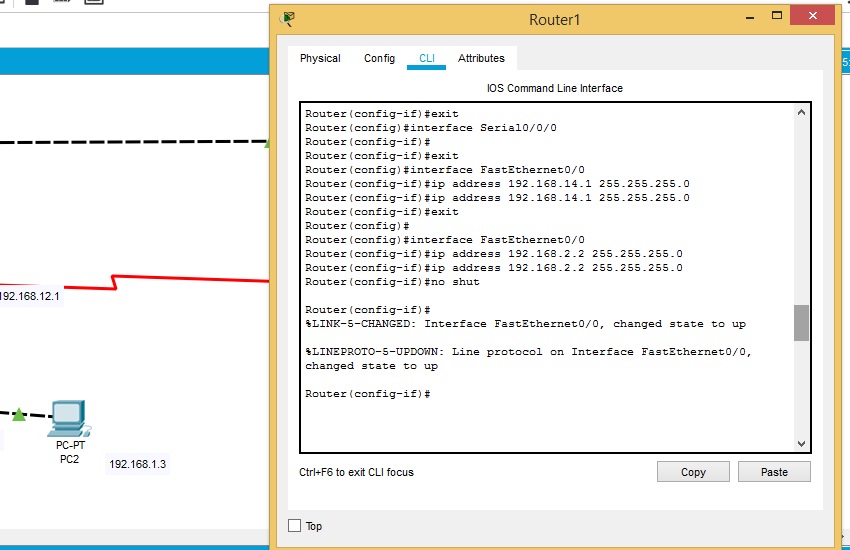 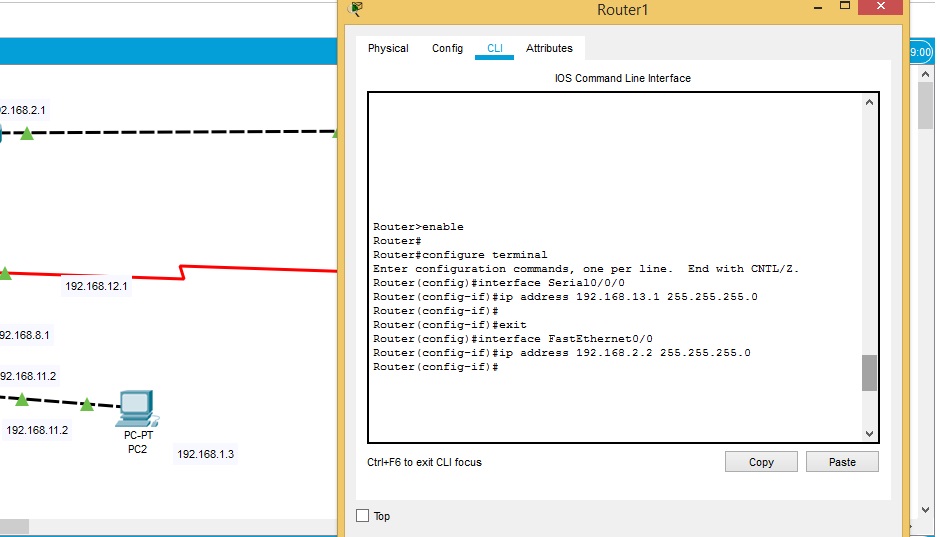 CLI router 2: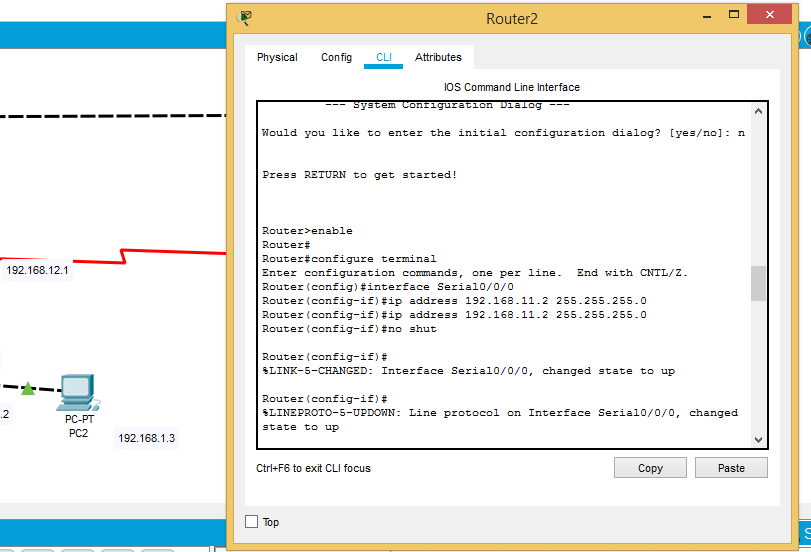 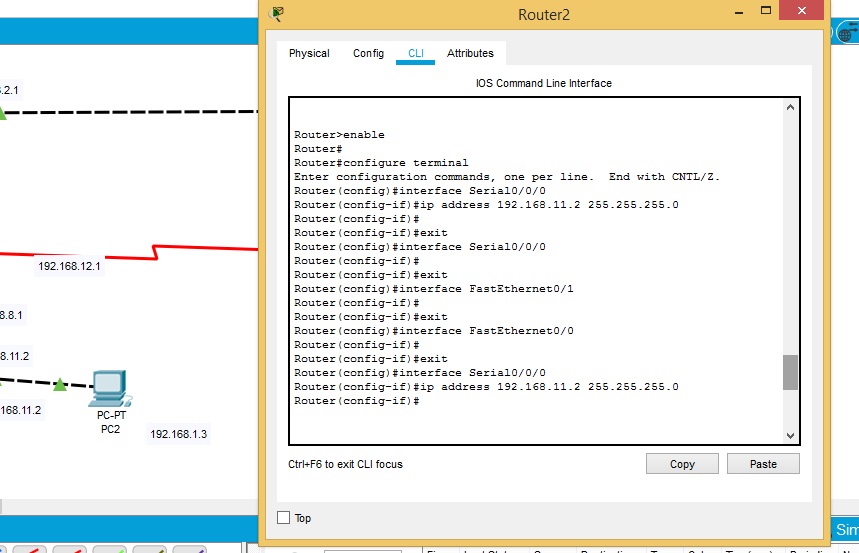 CLI router 3: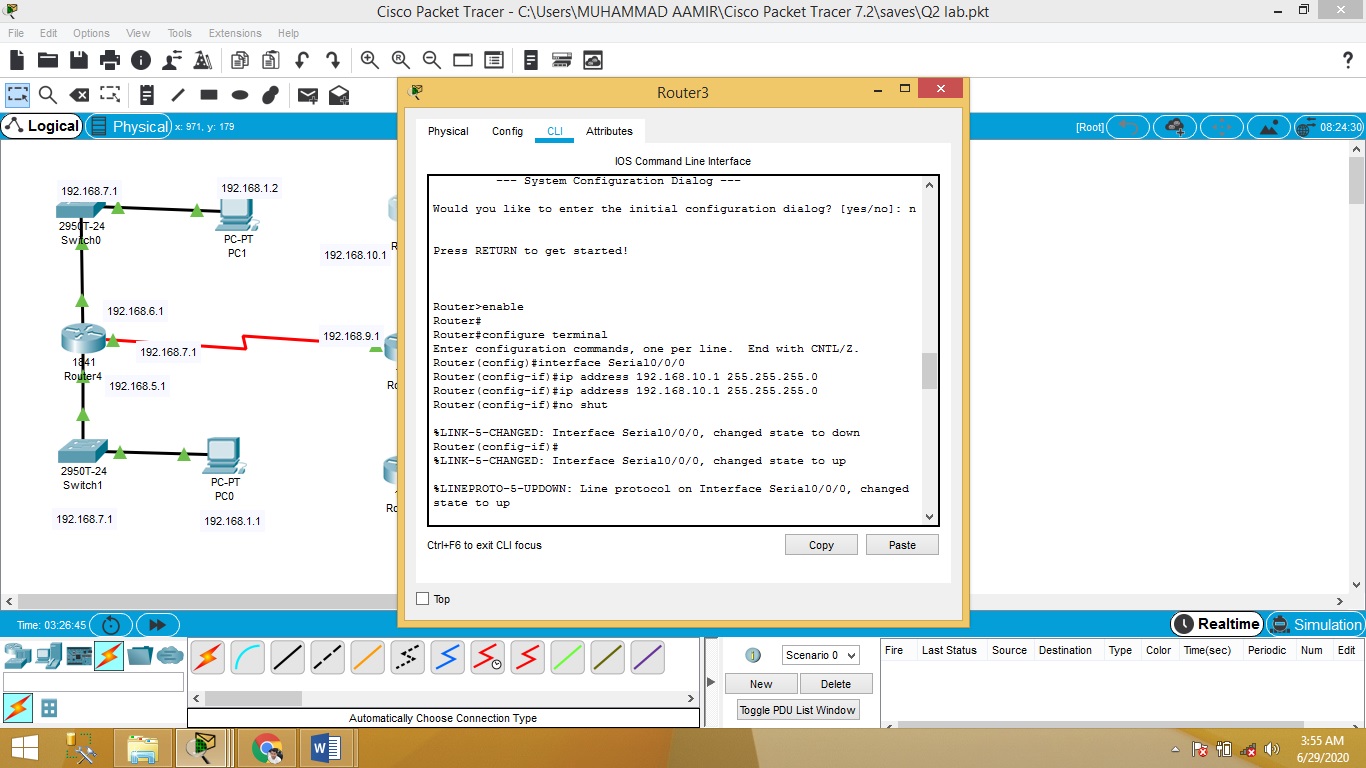 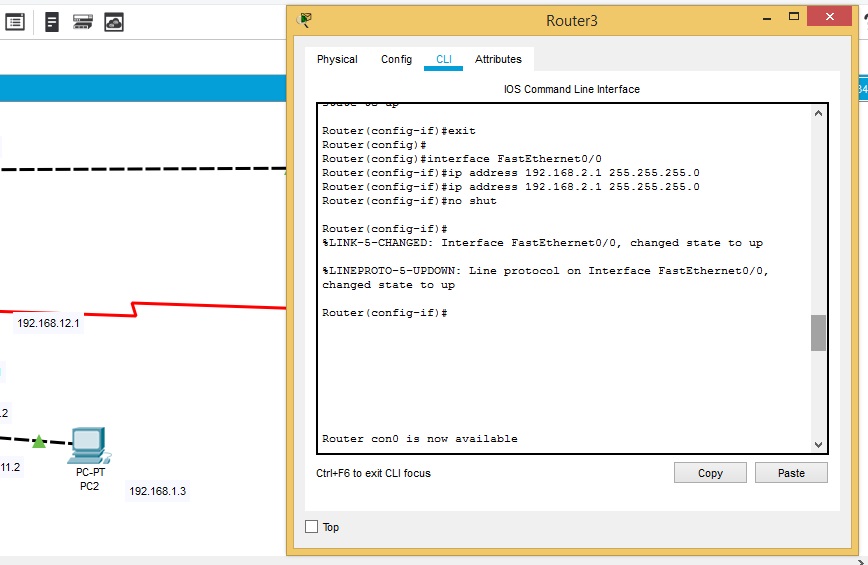 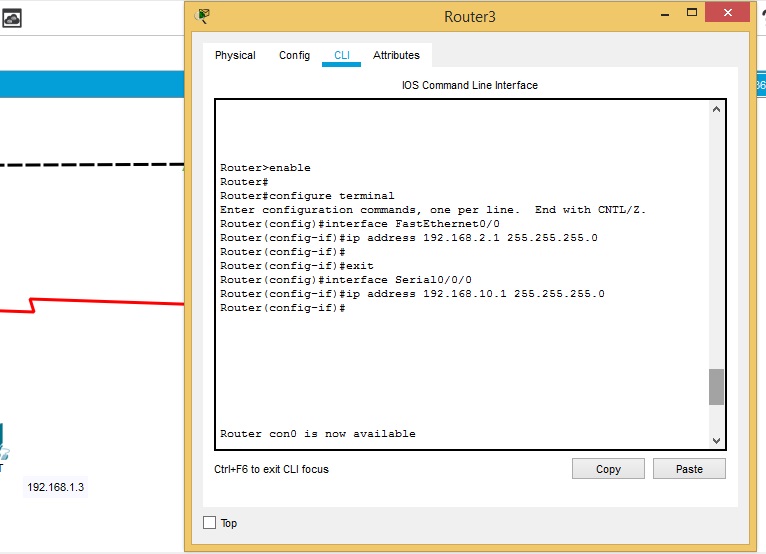 CLI router 4: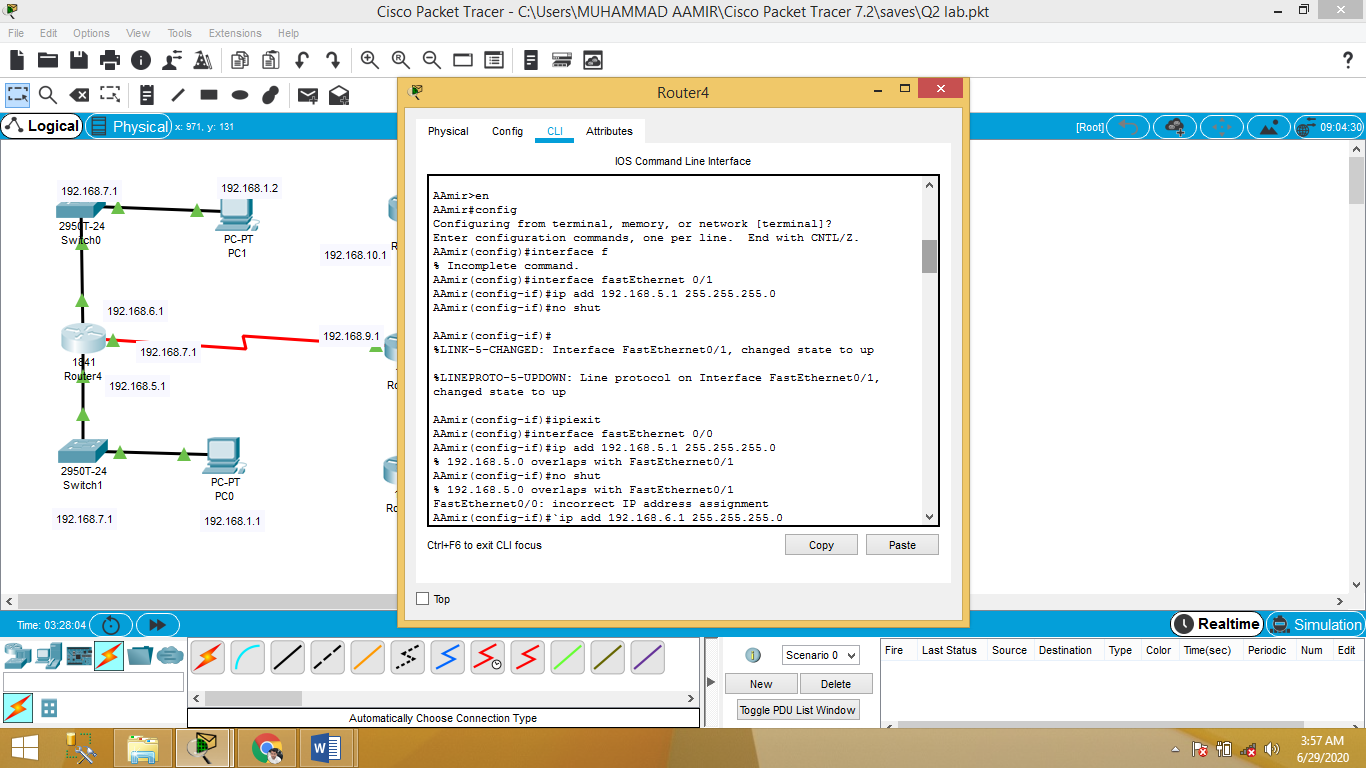 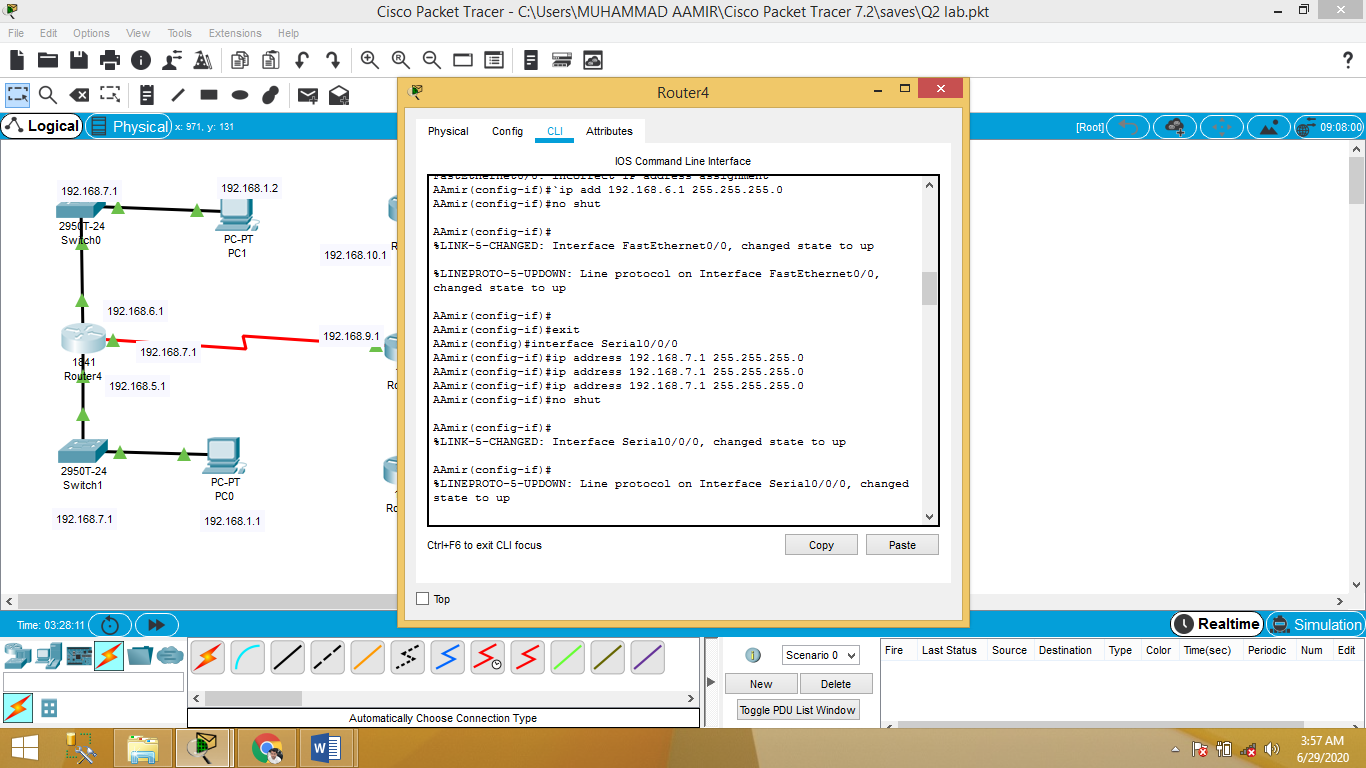 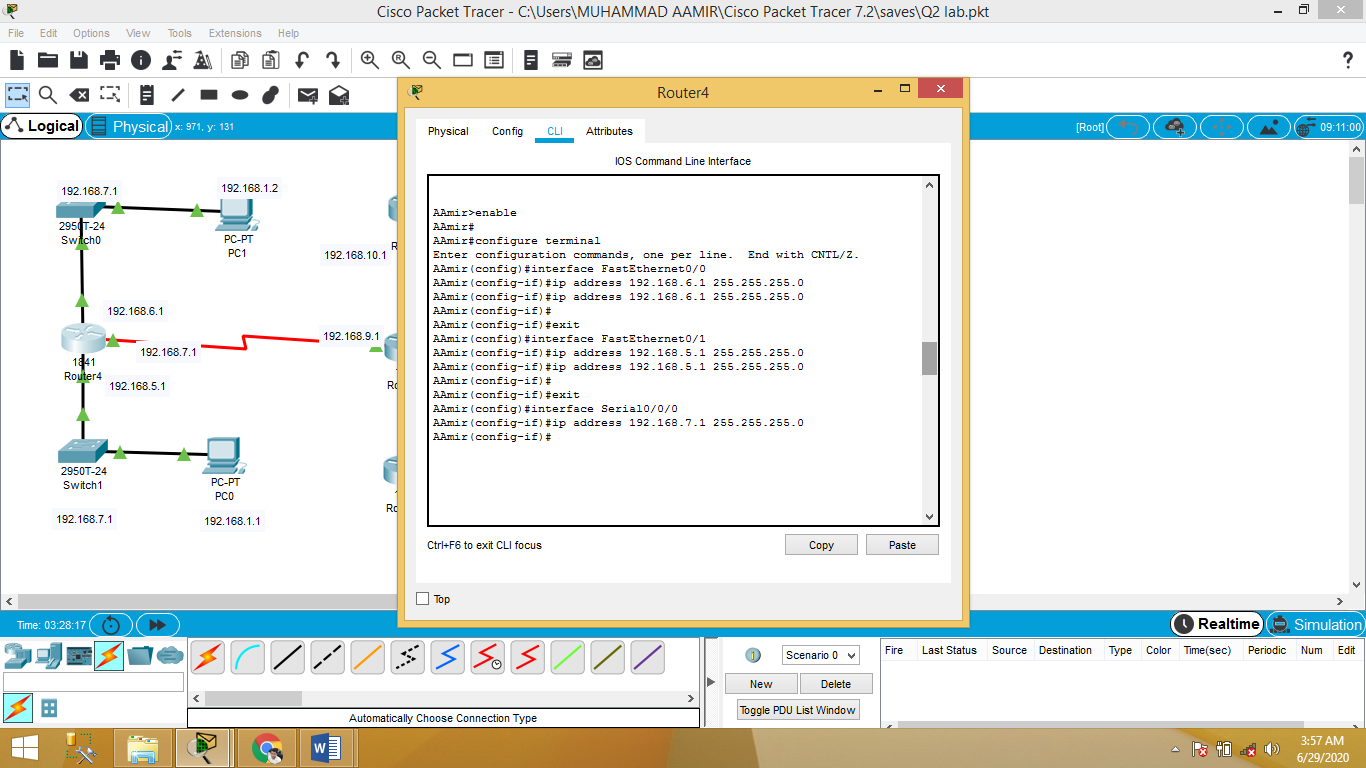 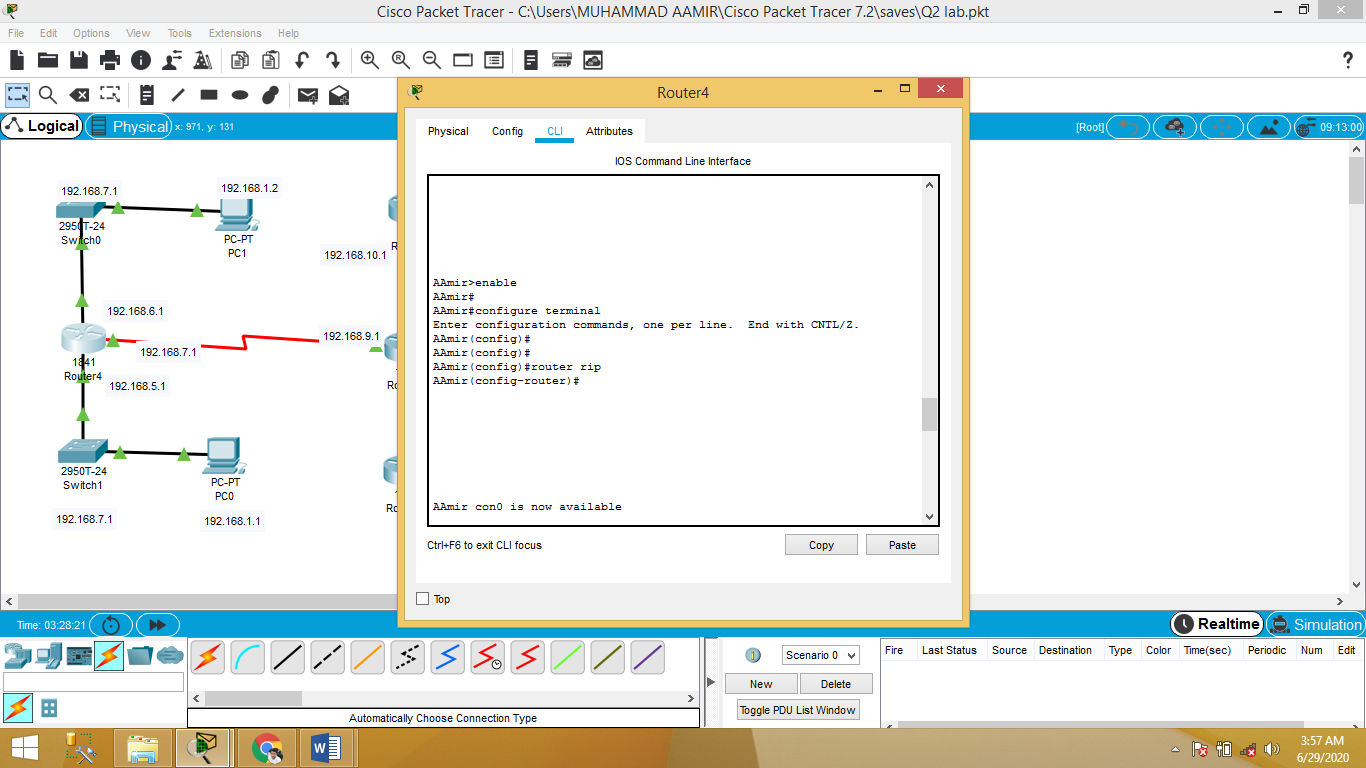 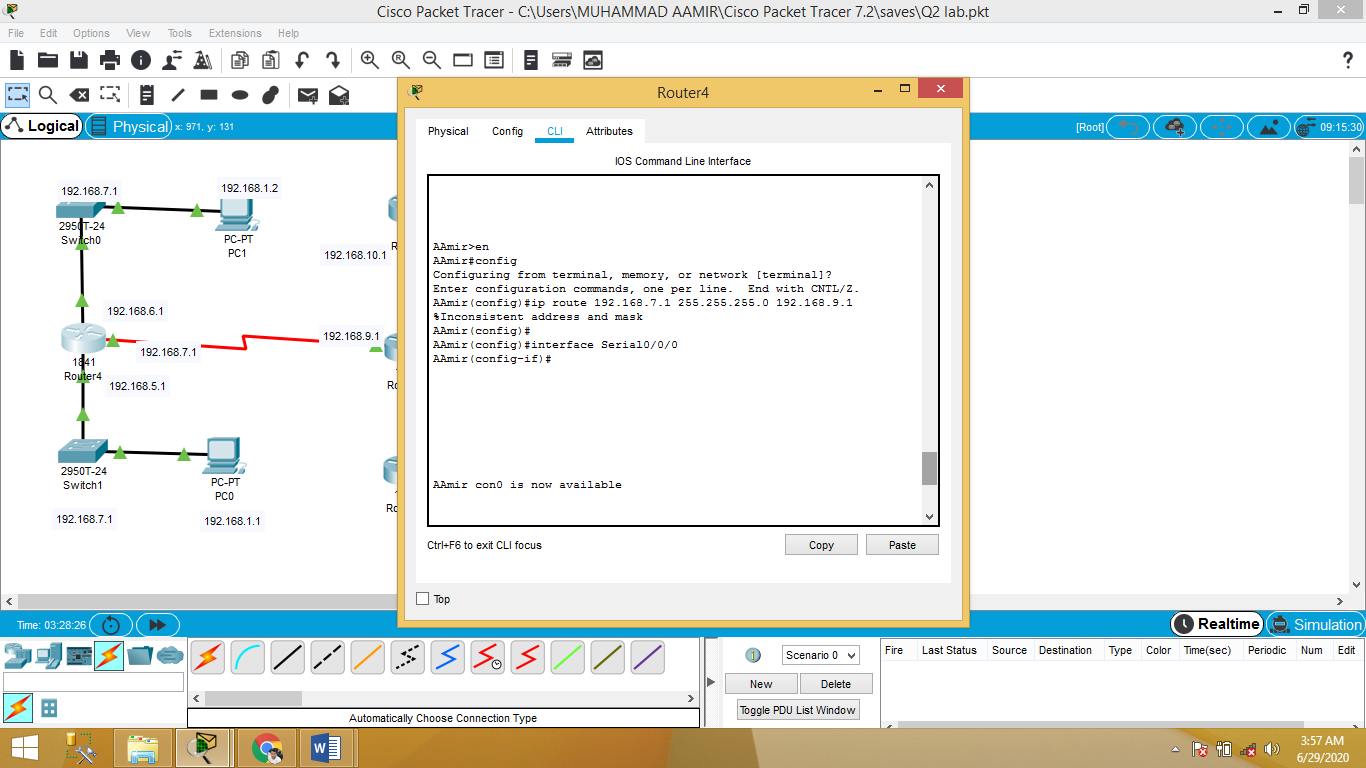 Switch 0: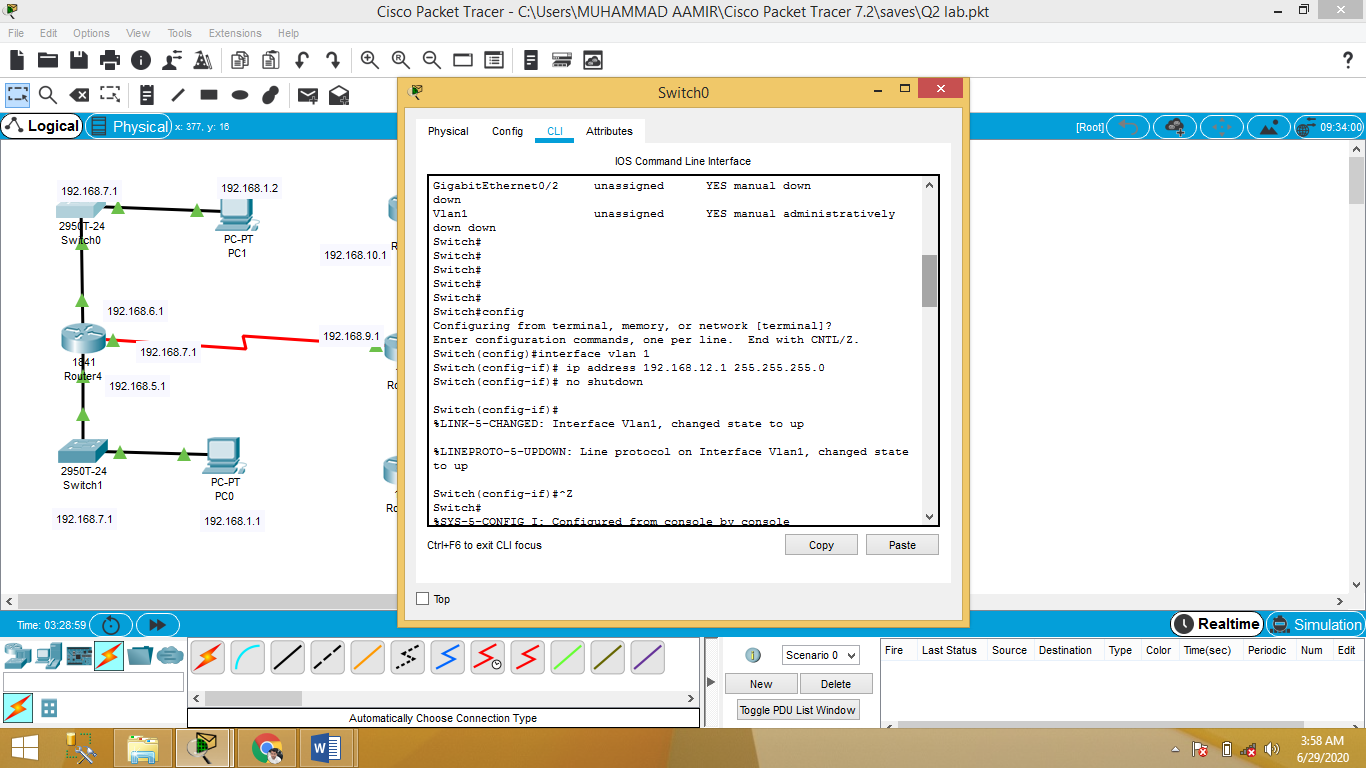 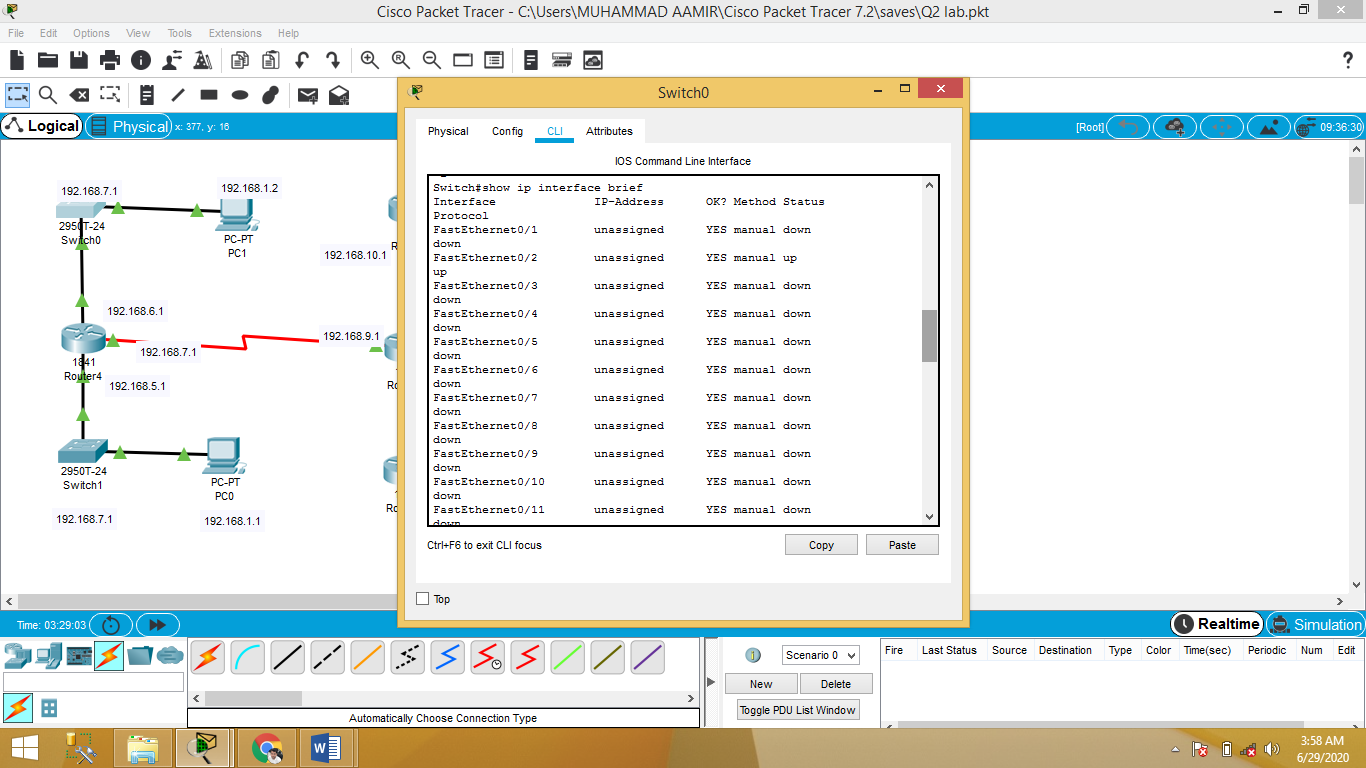 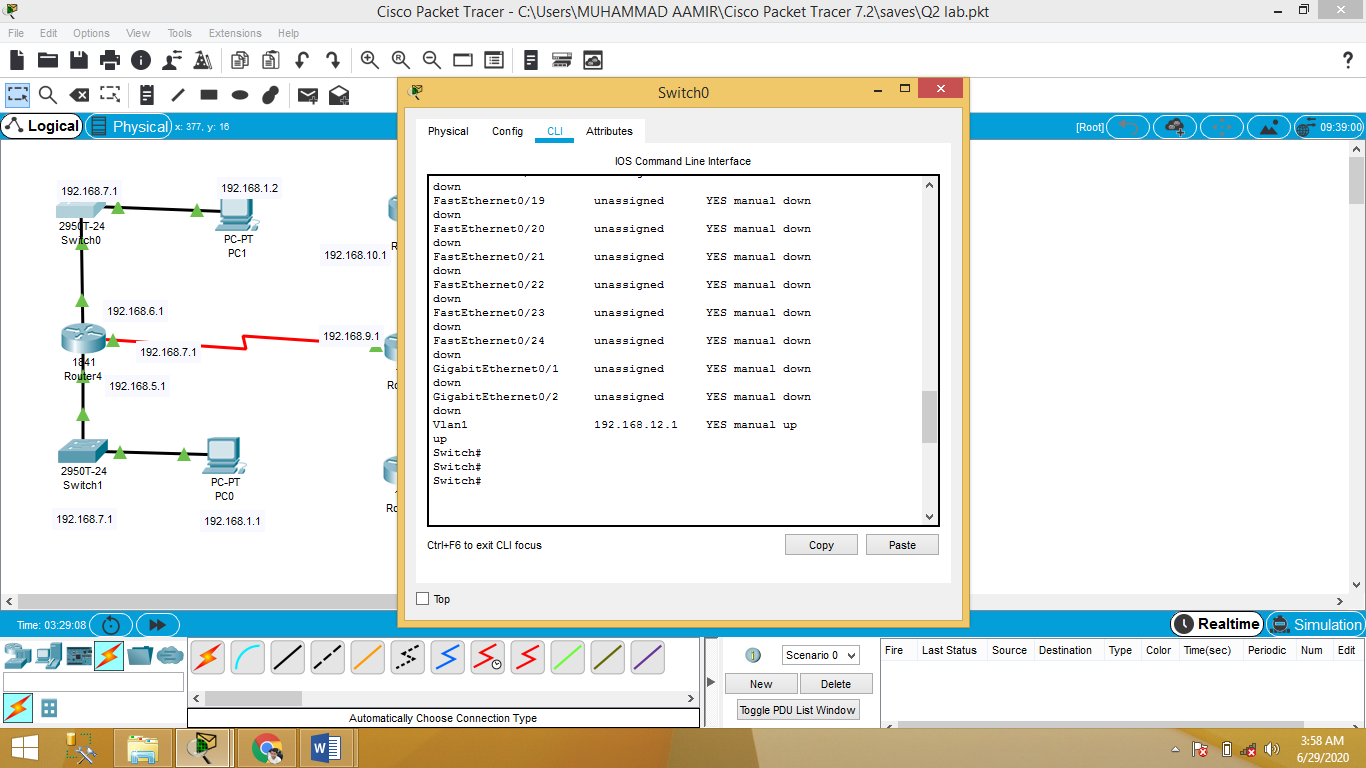 Switch 1: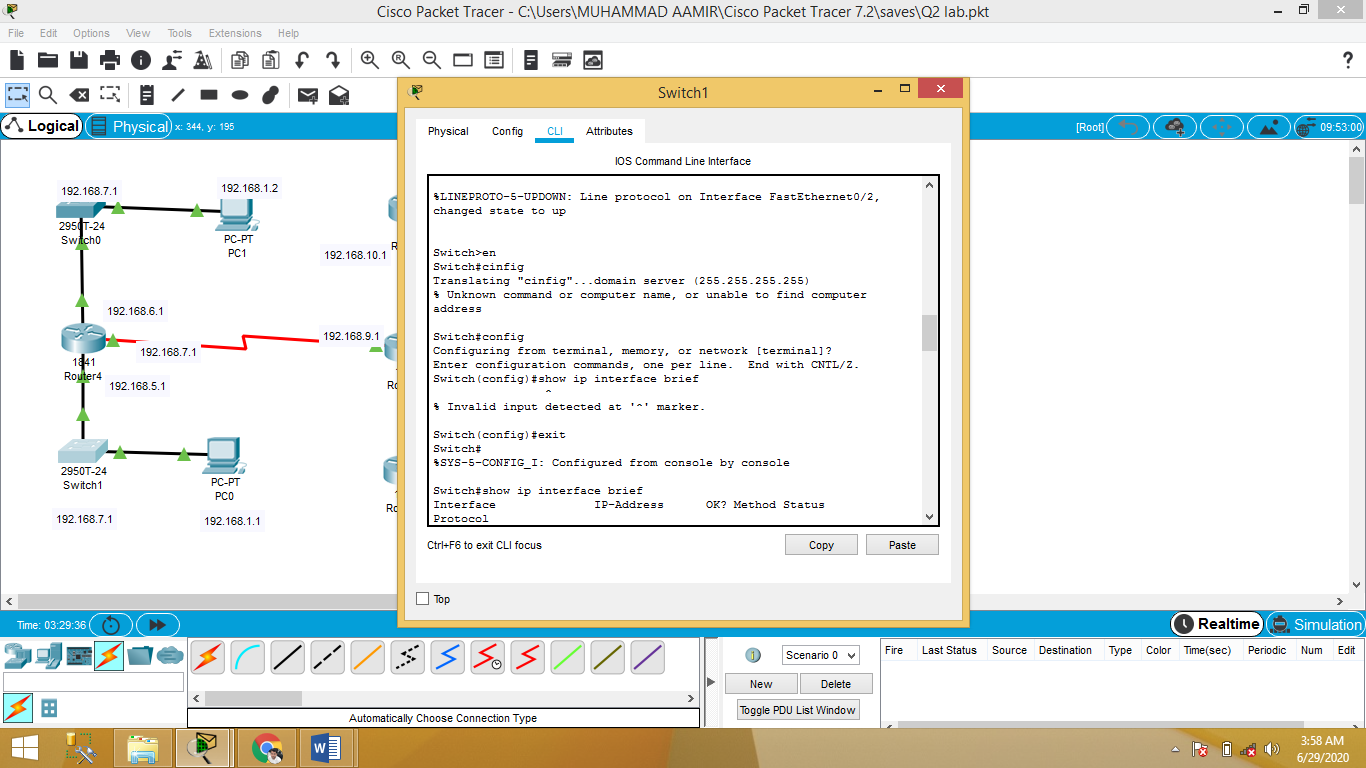 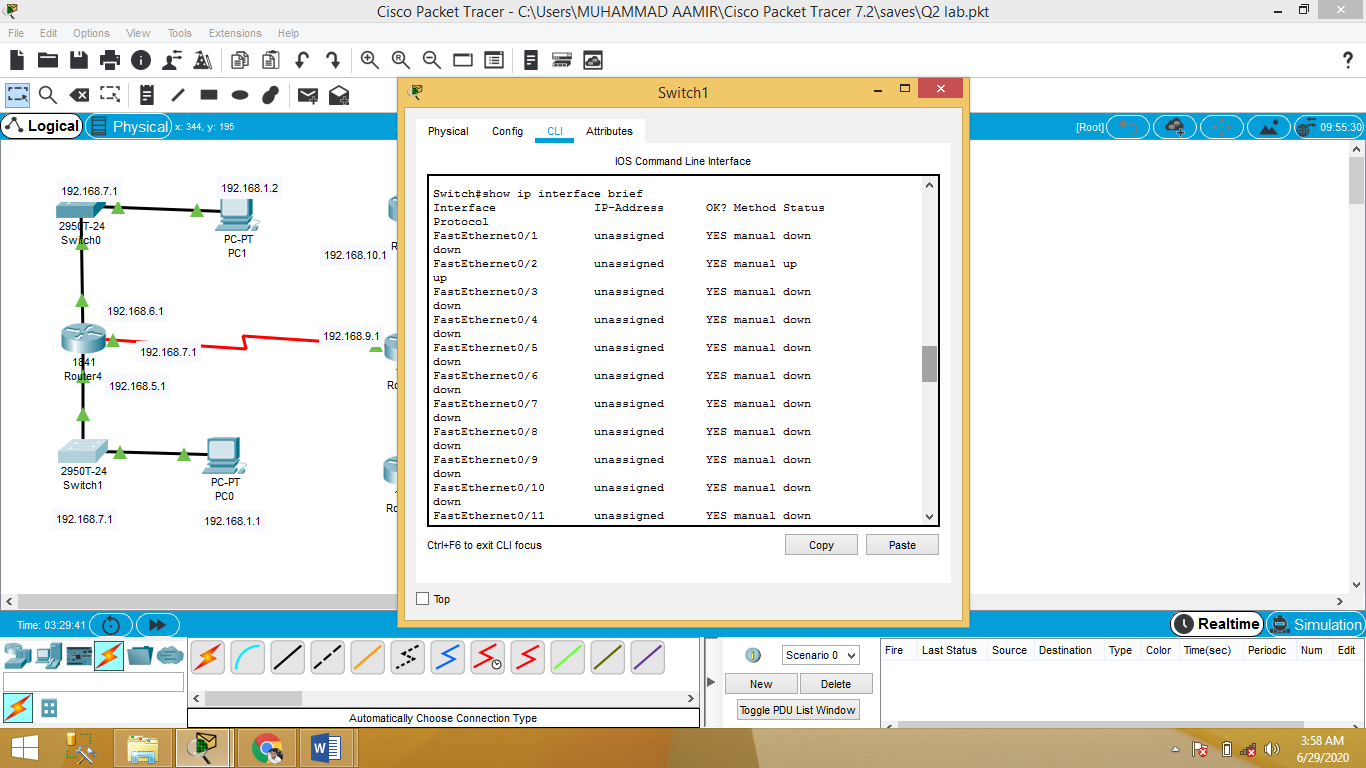 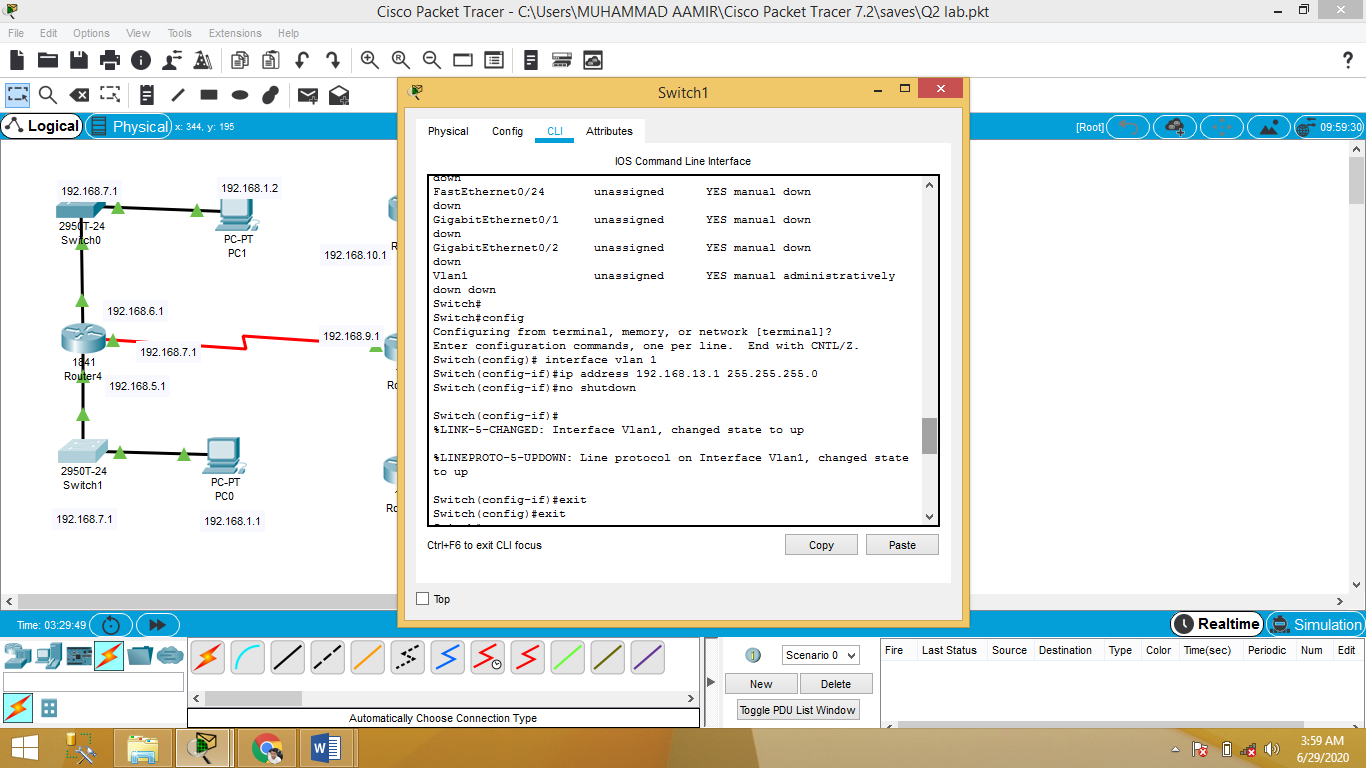 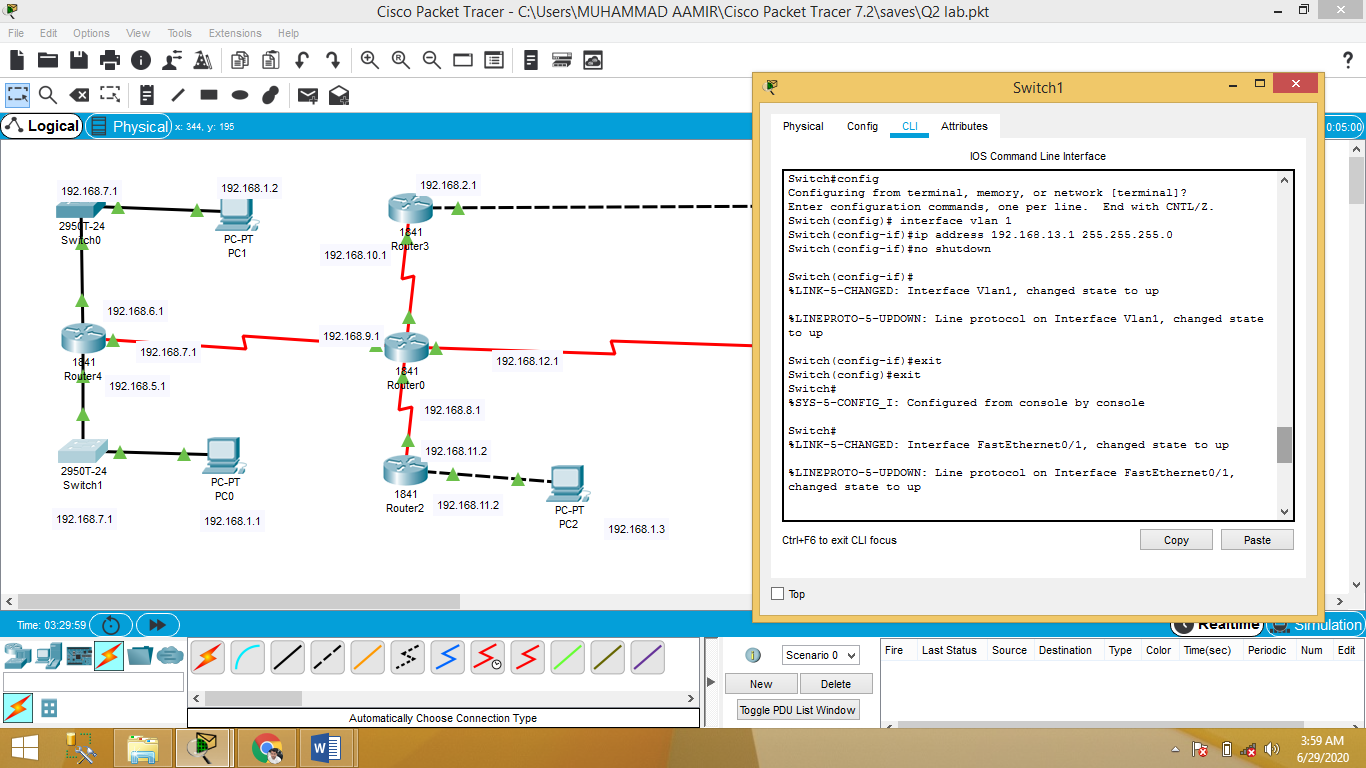 IP Address pc0: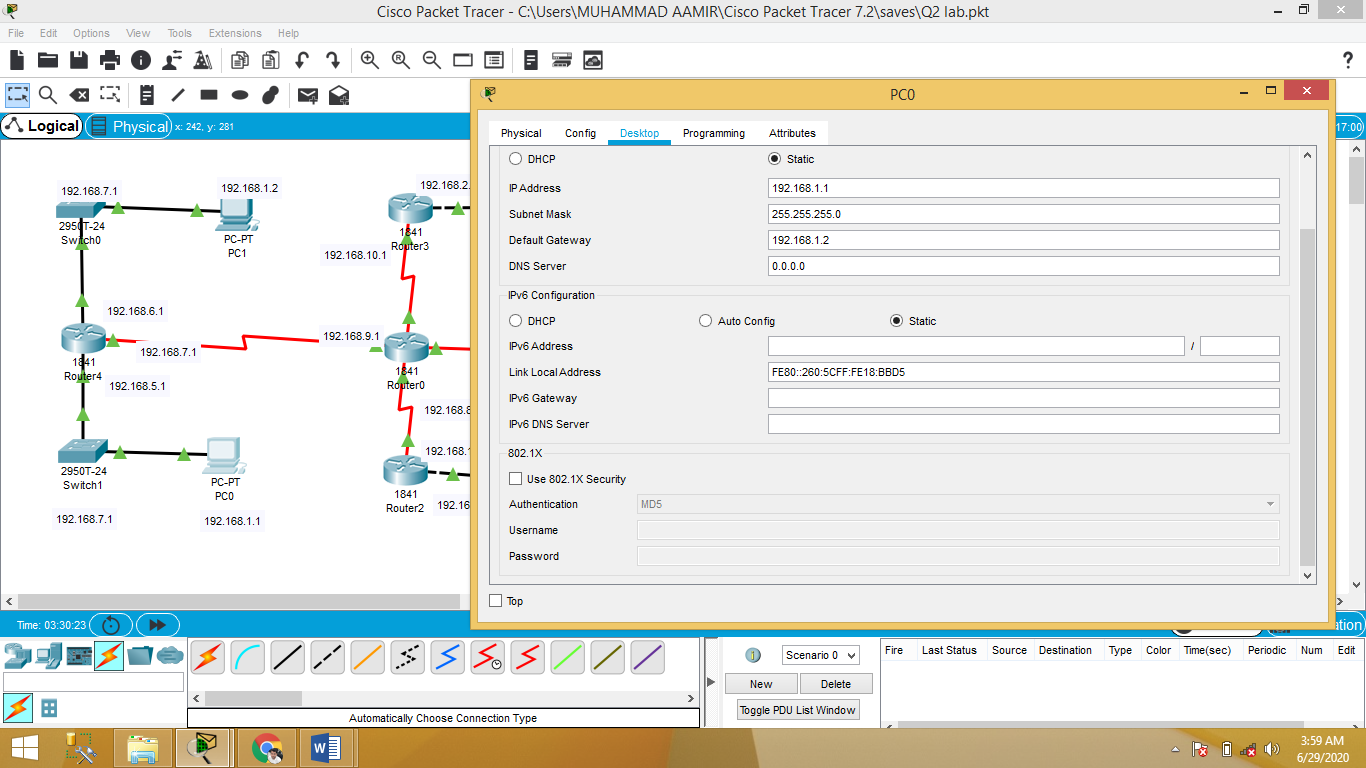 IP Address pc1: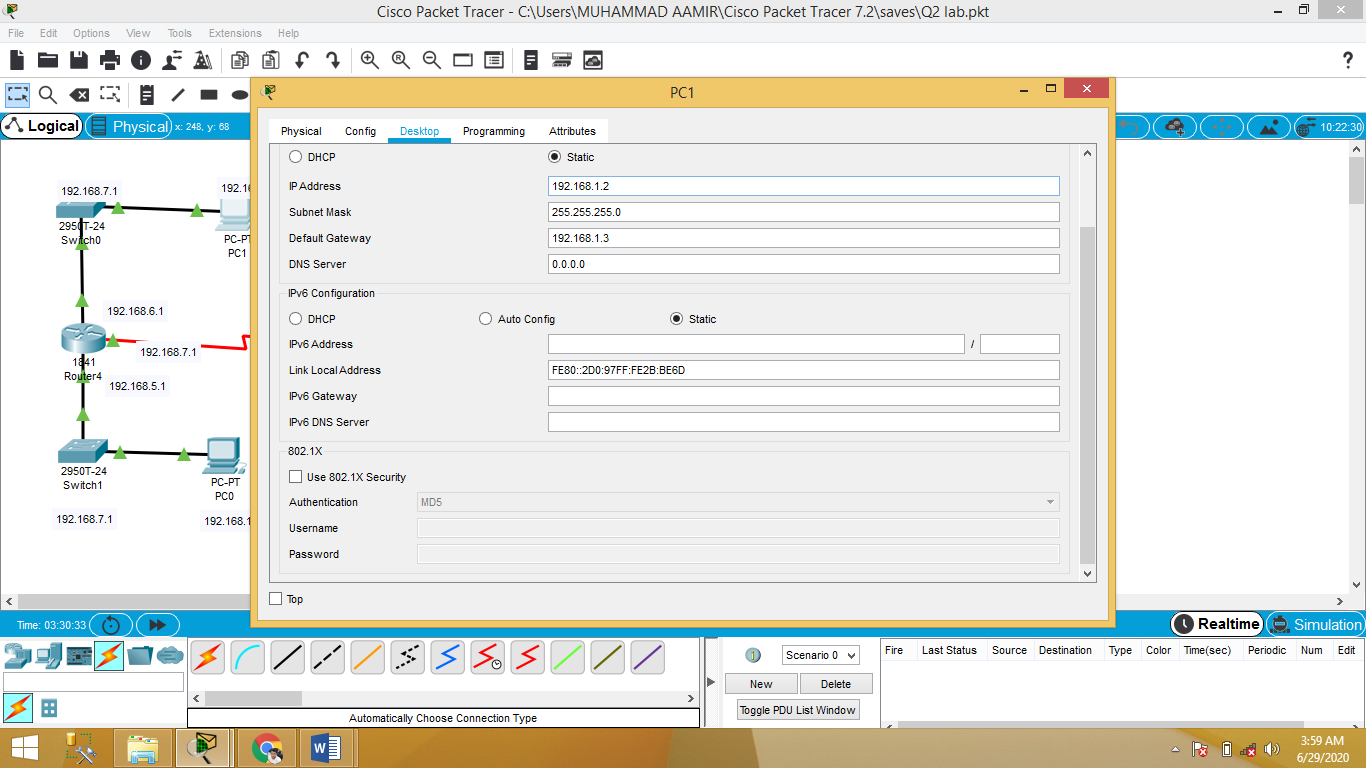 Pc2: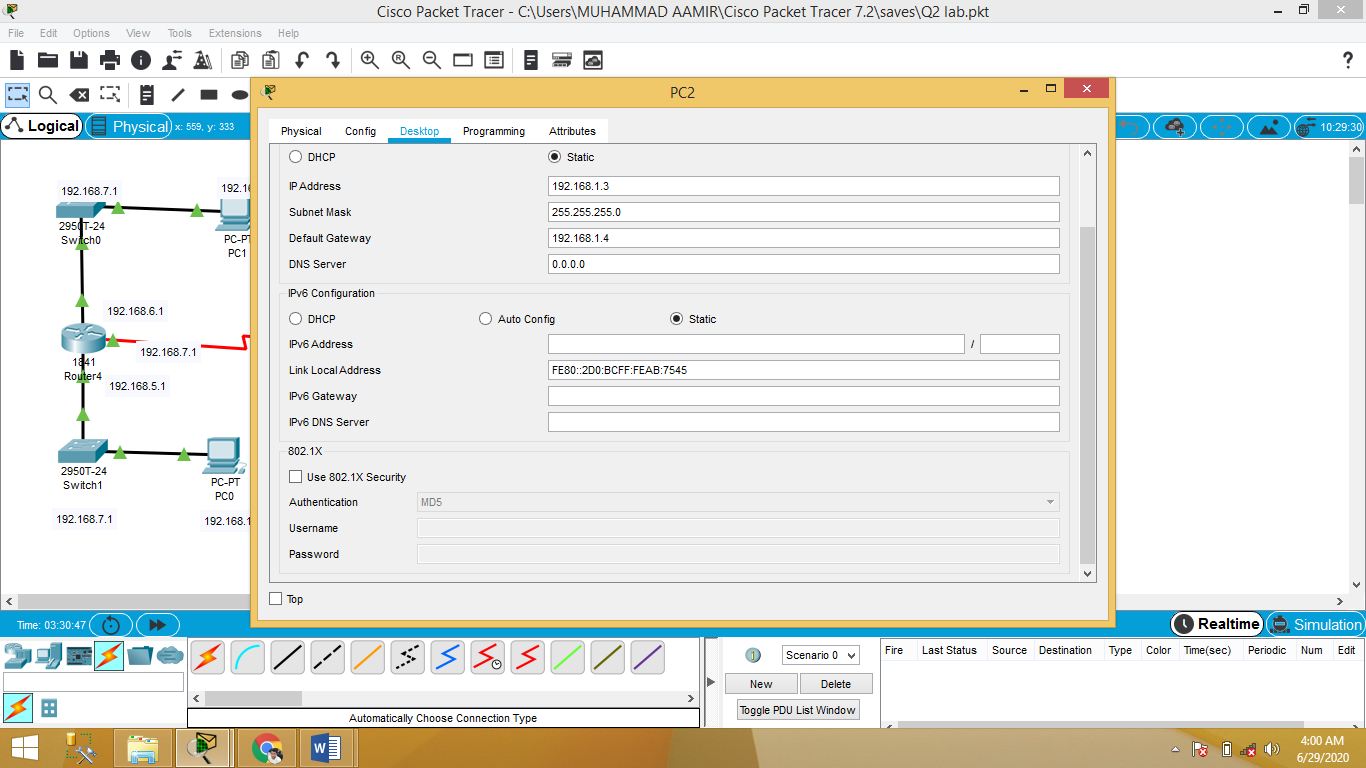 Pc4: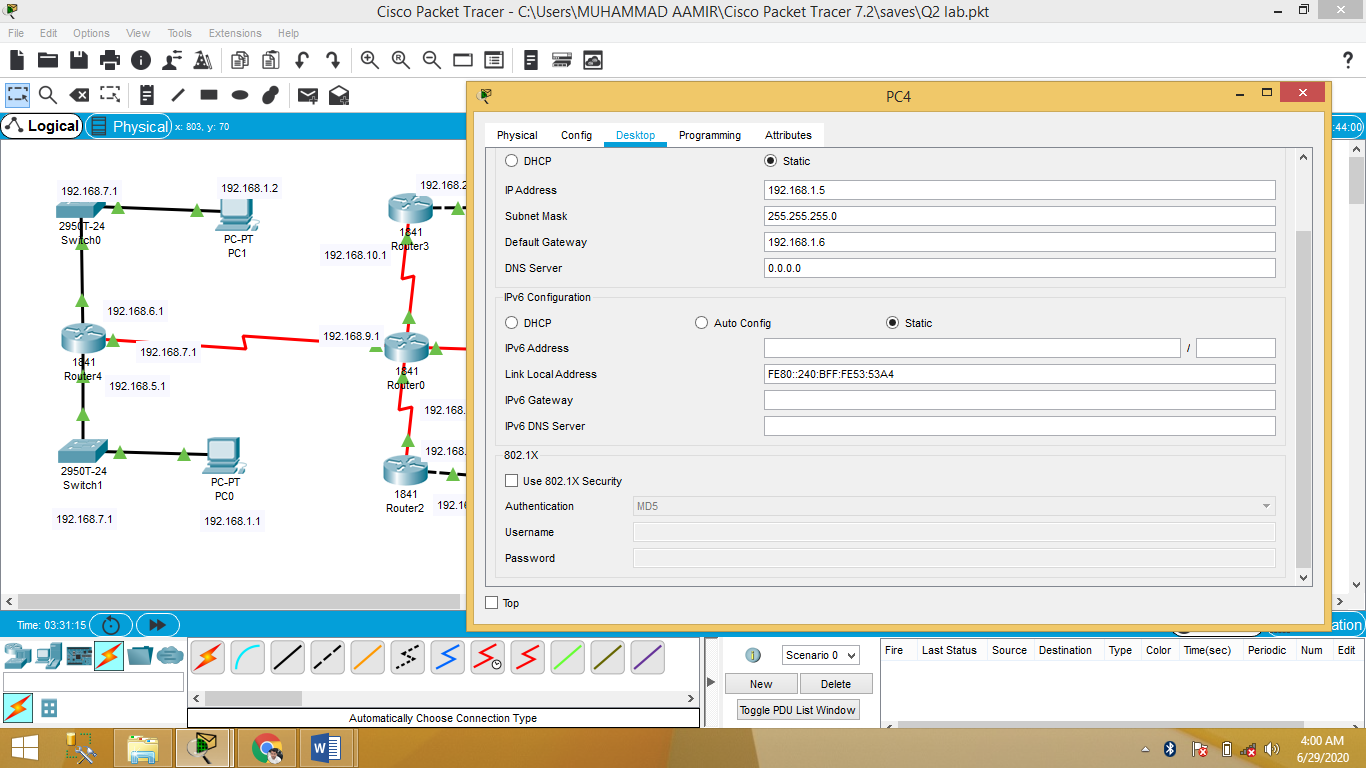 